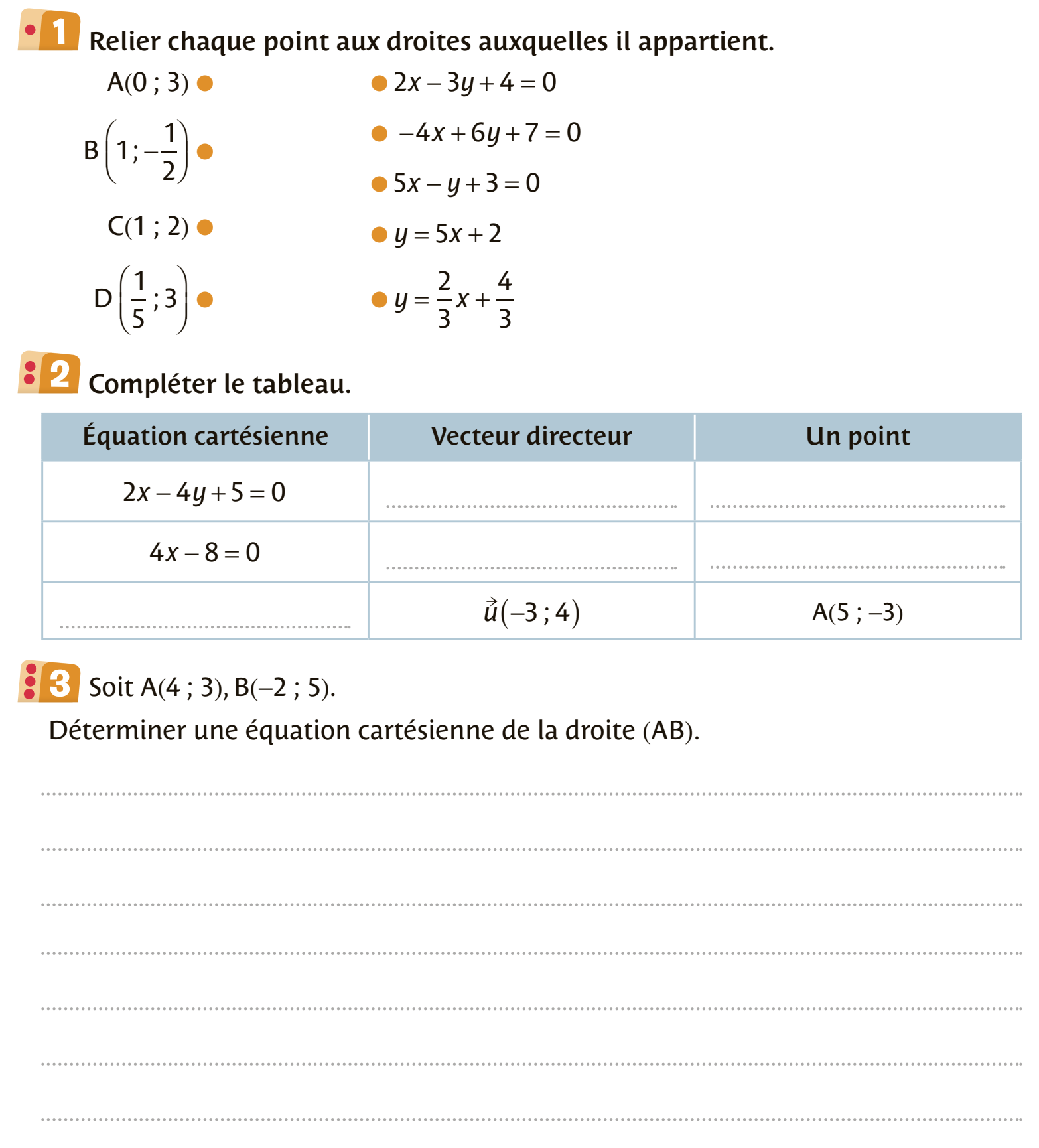 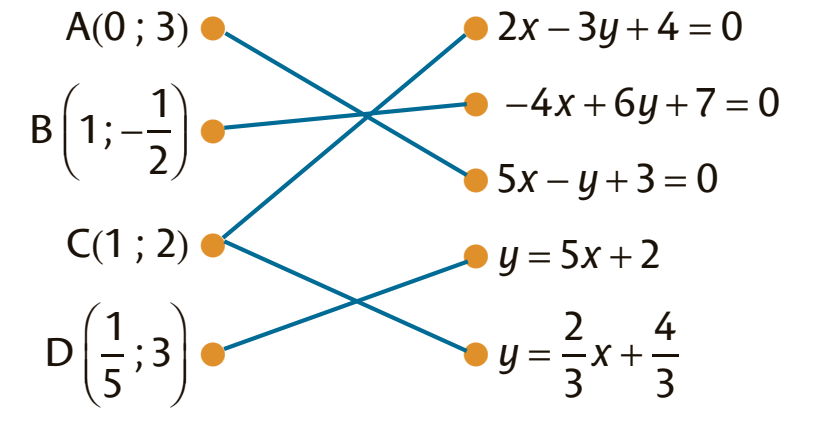 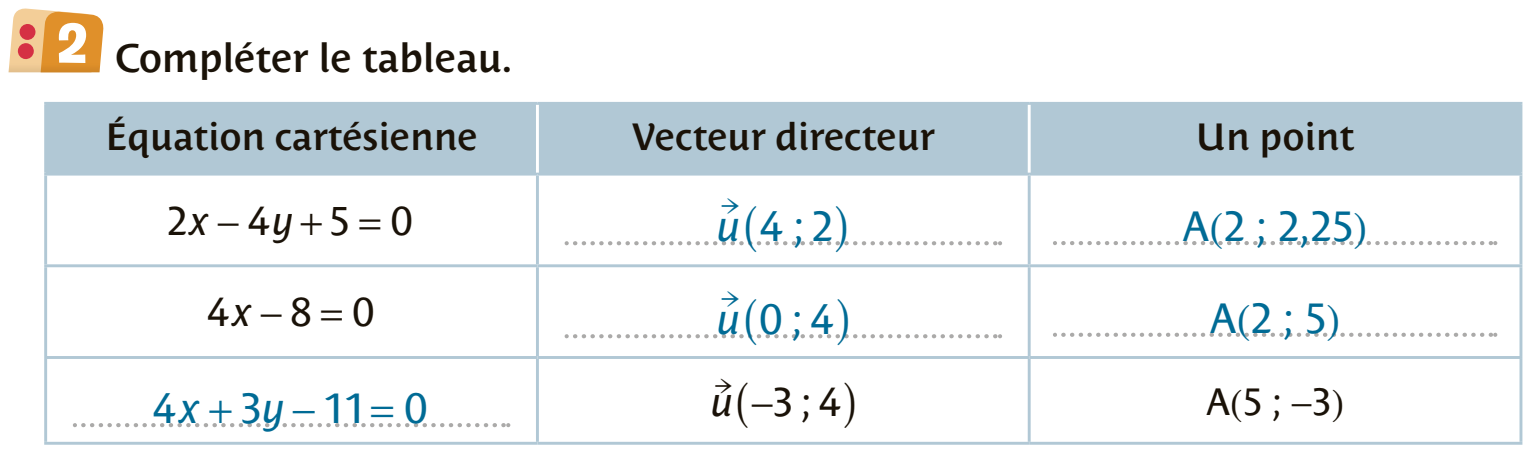 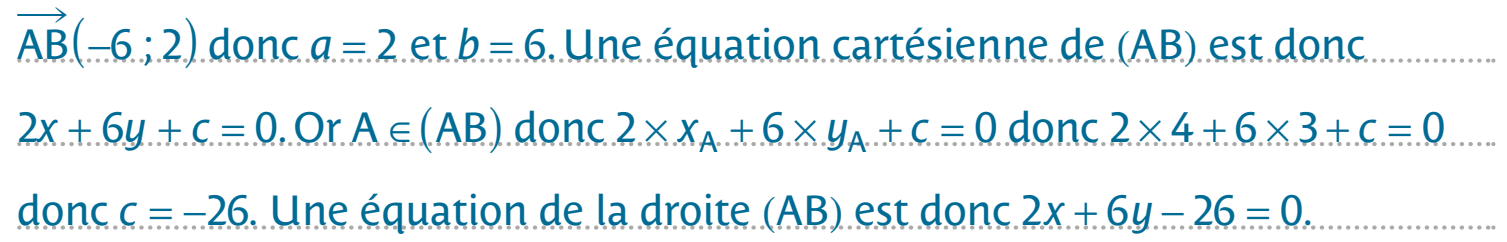 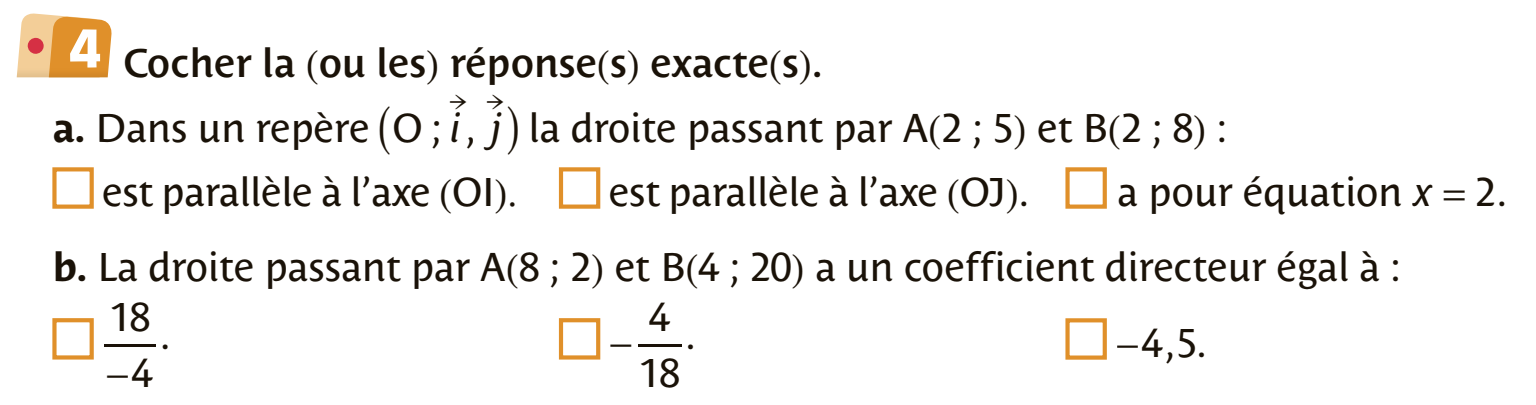 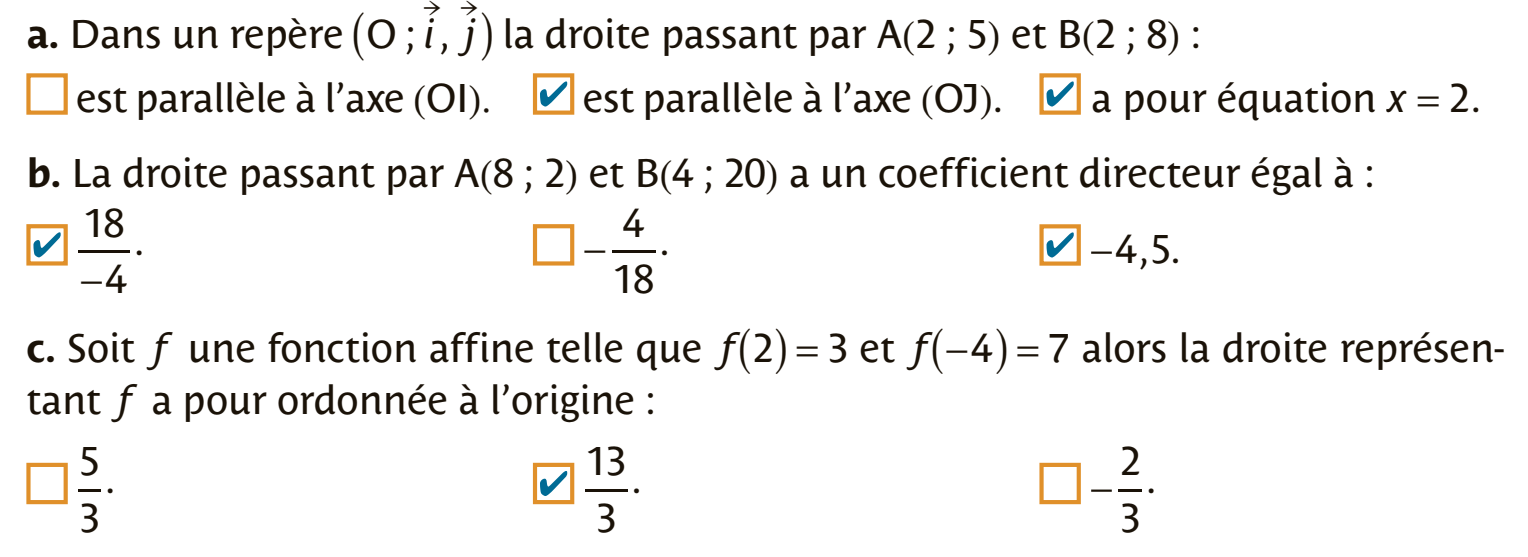 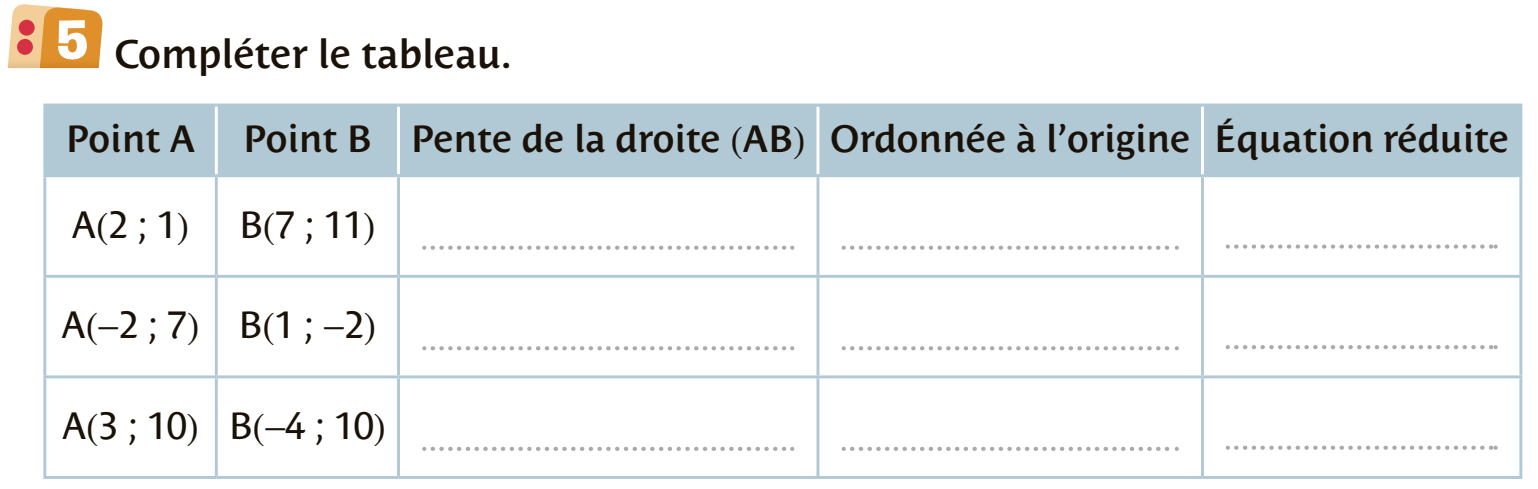 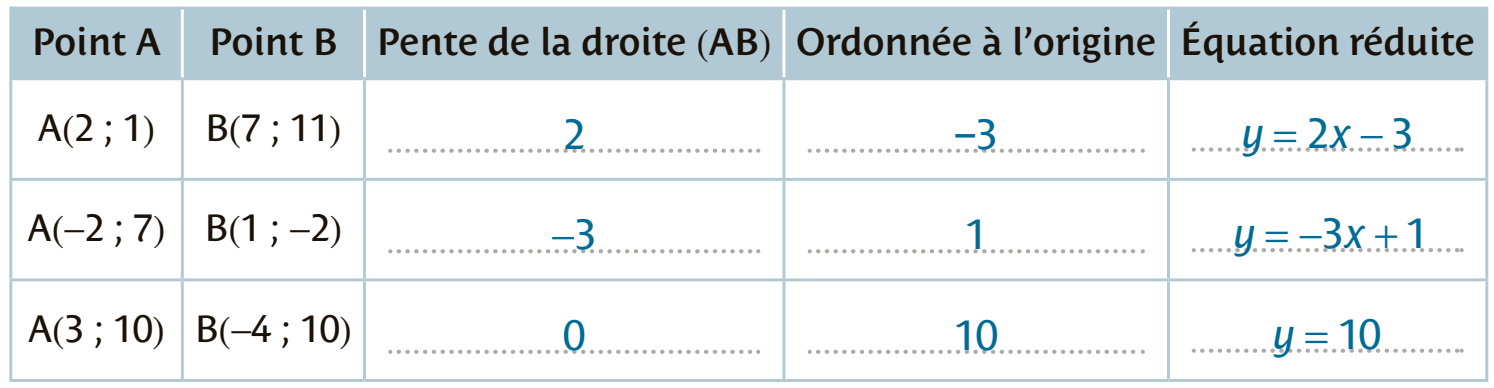 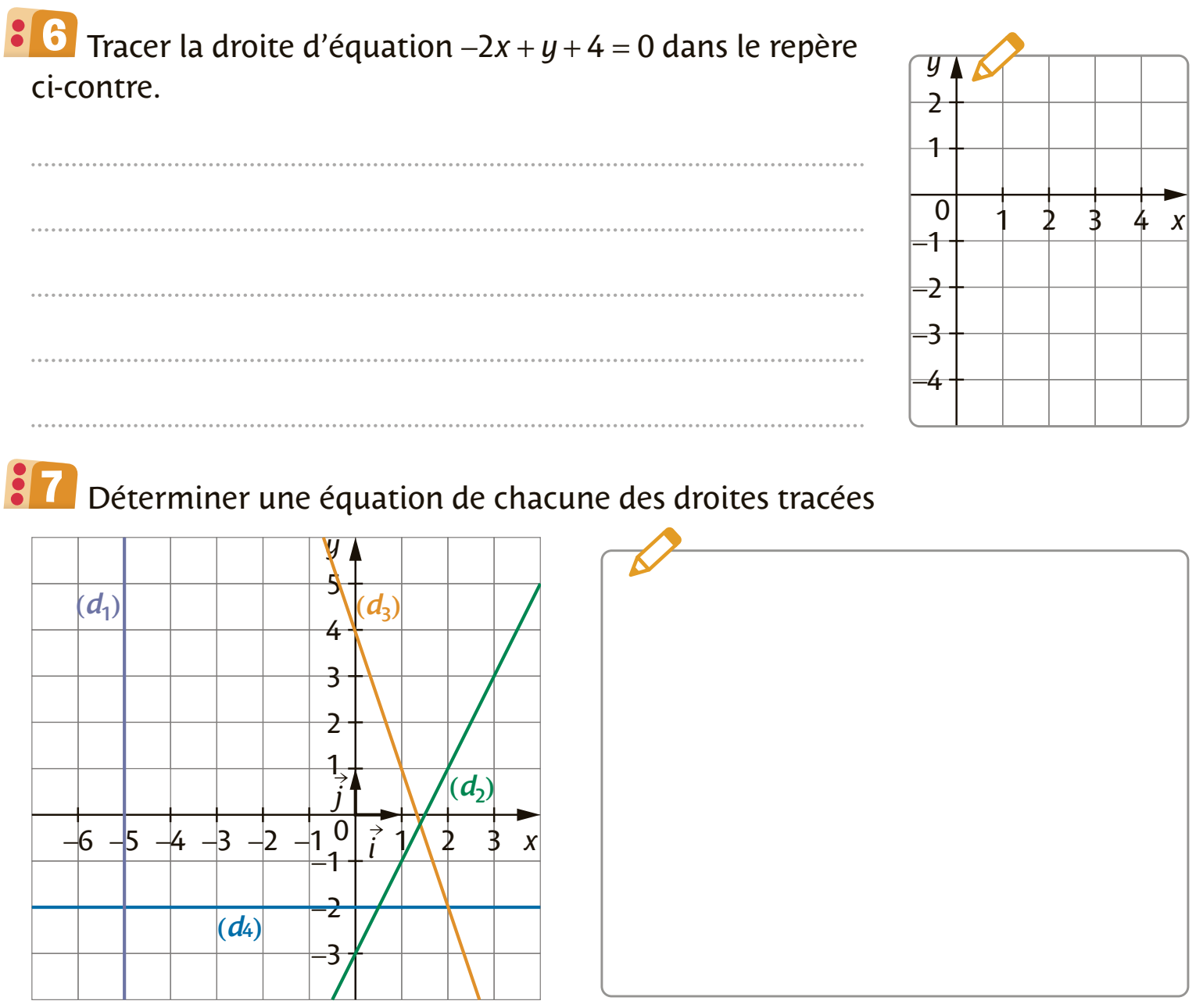 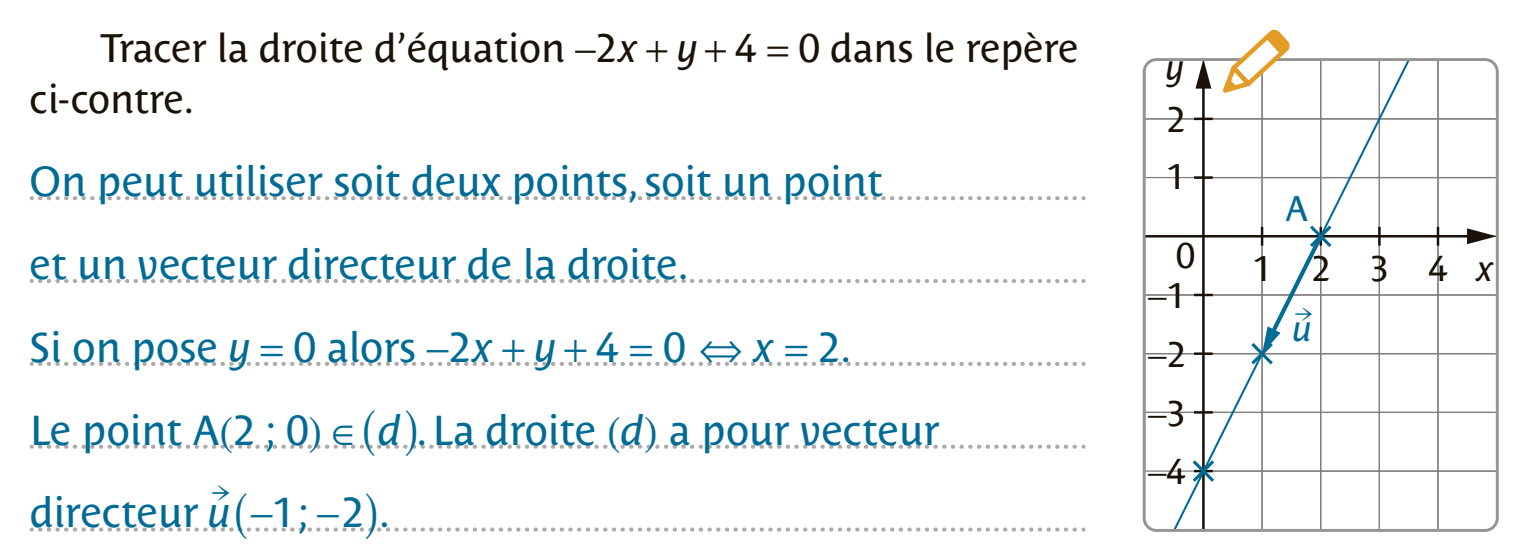 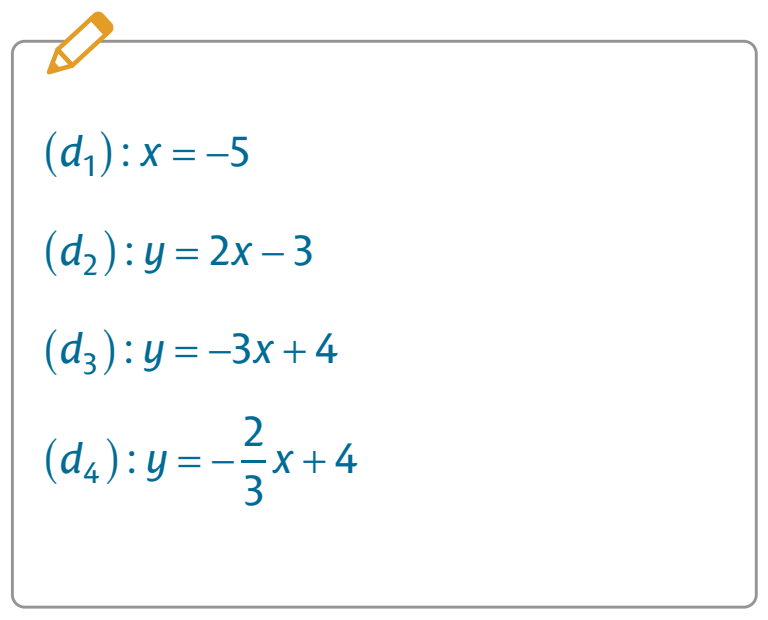 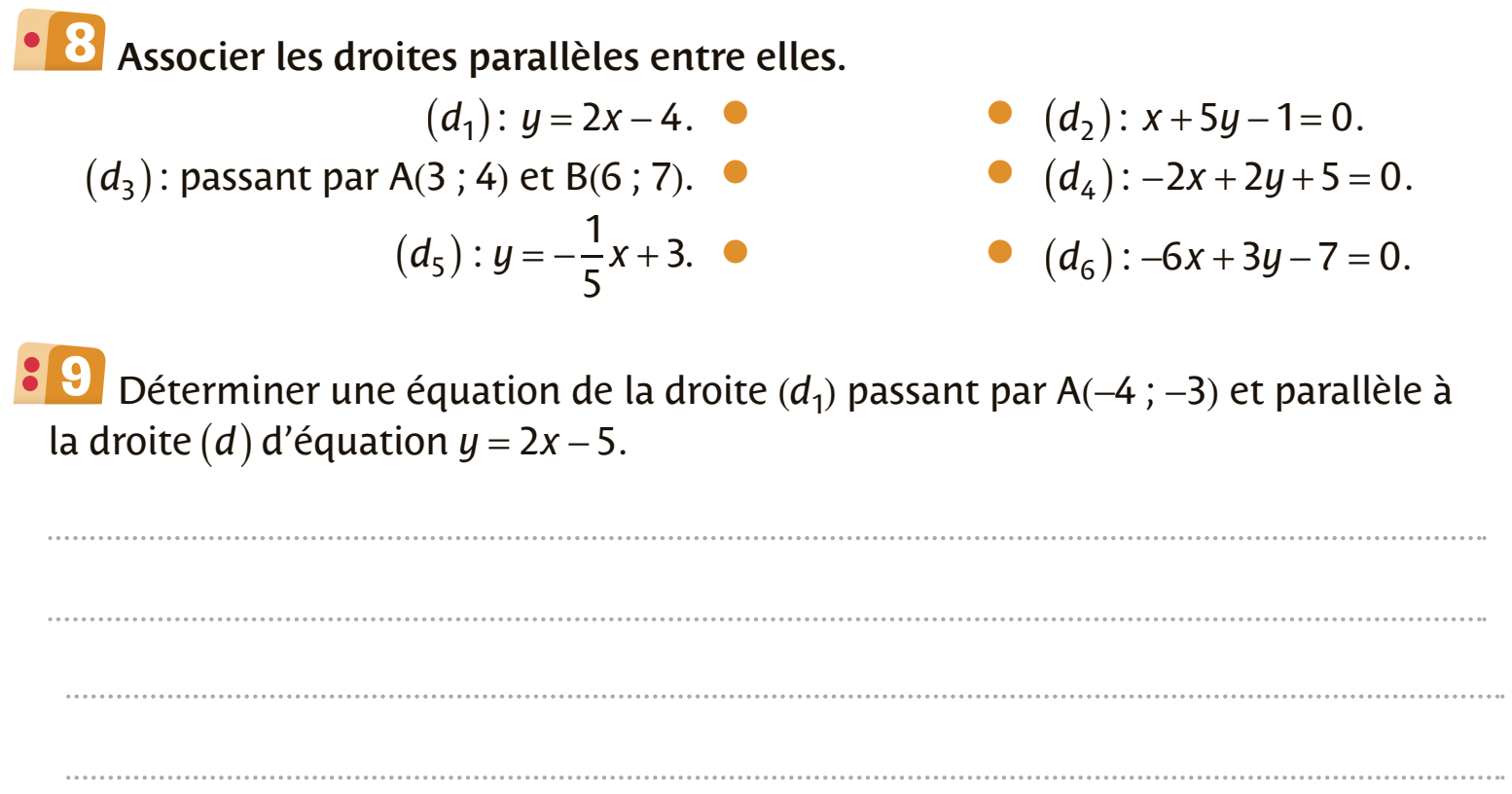 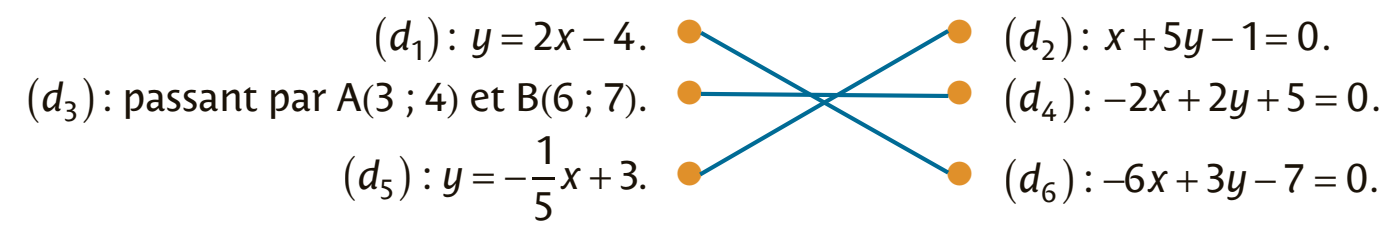 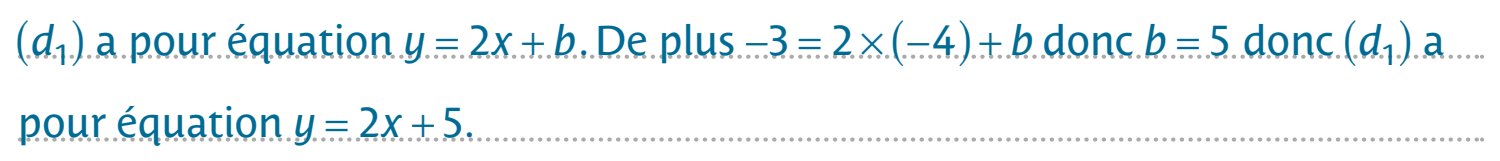 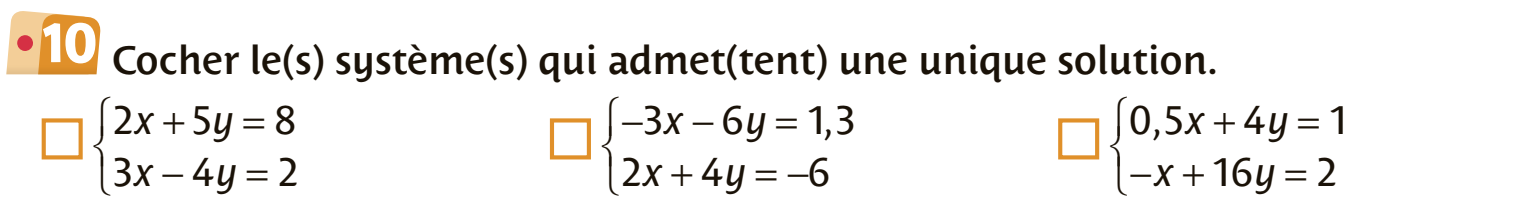 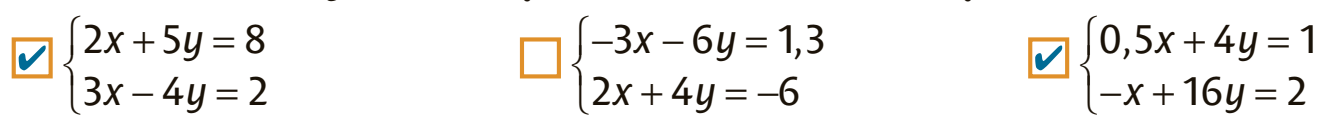 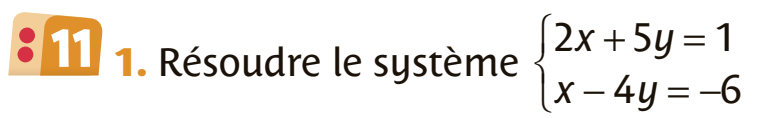 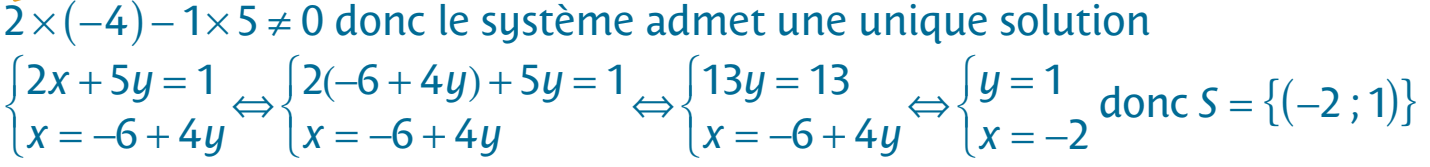 Première SpéÉvaluation de mathématiques n°1Equations de droites (1 heure)4 septembre 2023